Об условиях питания и охраны здоровья обучающихся    в МОУ «Лицей № 3 им. П.А. Столыпина г. Ртищево Саратовской области»В столовой имеется обеденный зал S=141,2 м.², посадочных мест 160 Режим работы столовой:                 ЗАВТРАКИI перемена – 1 – 2 классыII перемена – 3 – 4 классы + льготники                      ОБЕДЫIII перемена – 5 - 7, 9а классыIV перемена – 1, 8, 9б, 10, 11V перемена - ГПДКатегории обучающихся, имеющих право на получение дотаций на питание:дети из многодетных семей (ксерокопия удостоверения) дети из малоимущих семей (справка с ЦСЗН) дети-инвалиды (ксерокопия удостоверения) дети сироты и дети, оставшиеся без попечения родителей, находящиеся под опекой (ксерокопия постановления) дети из семей, находящихся в социально-опасном положении.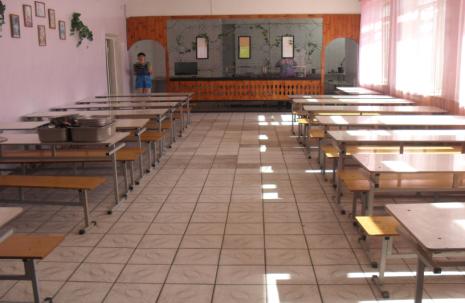 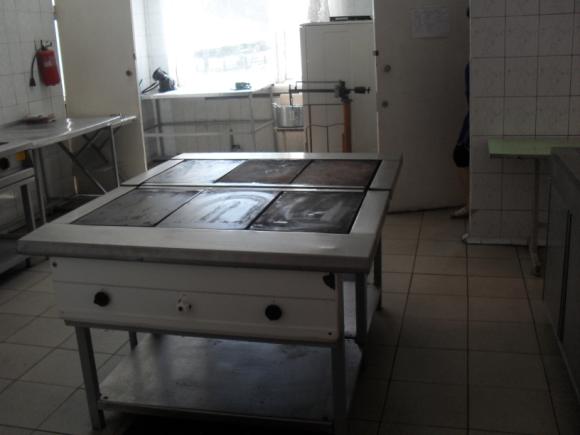 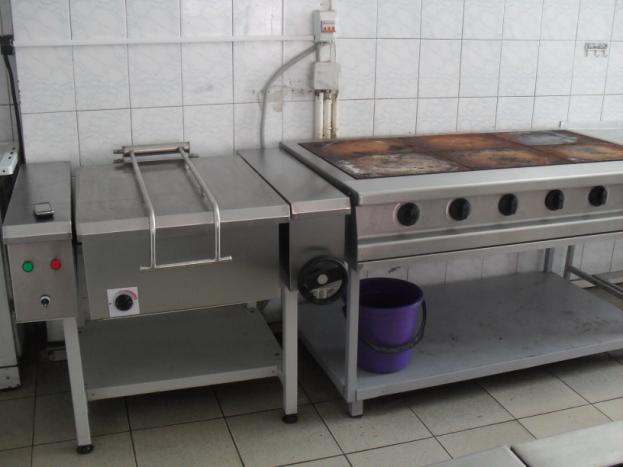 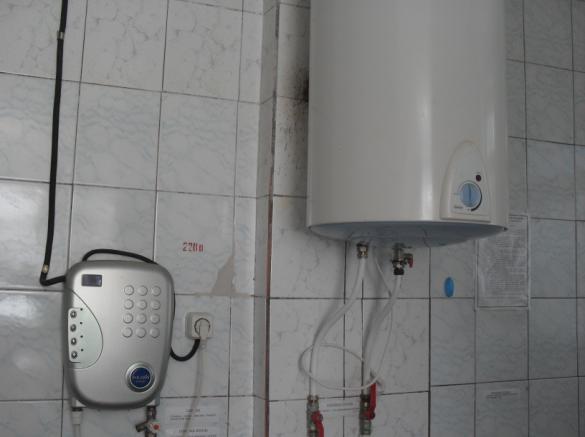 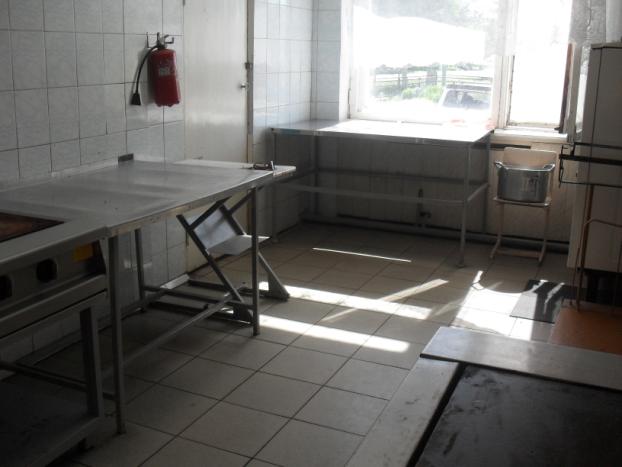 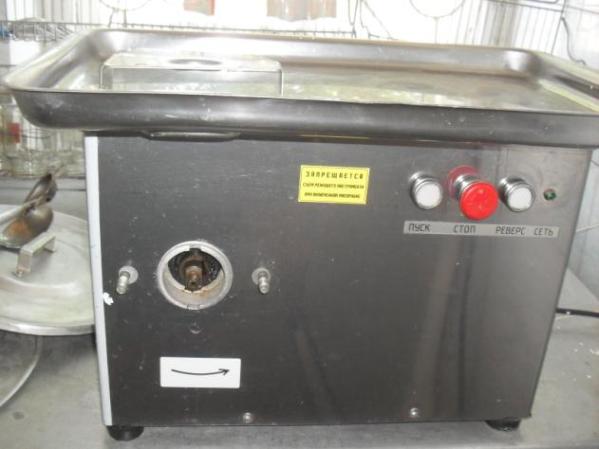 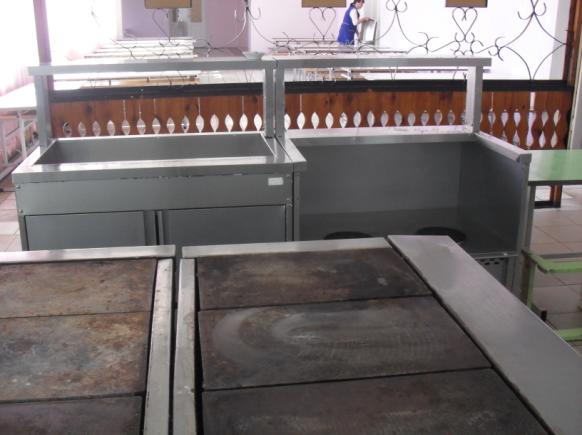 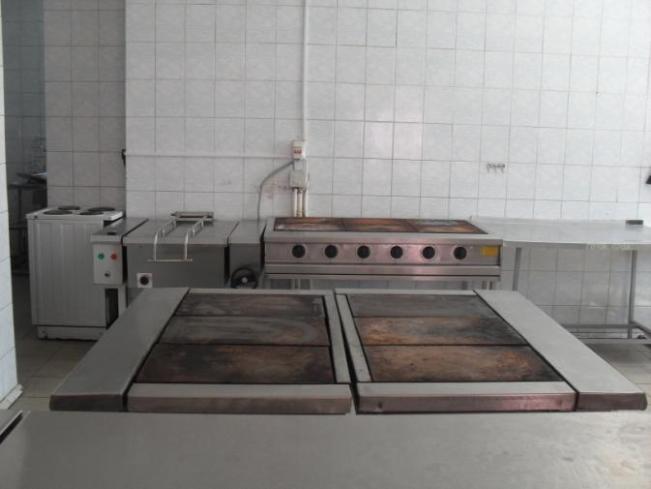 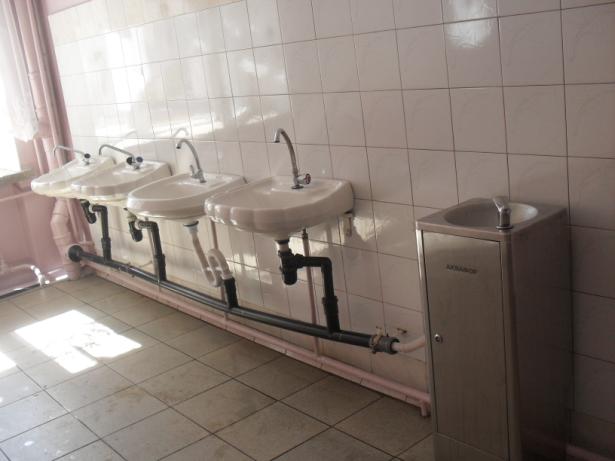 